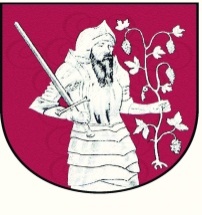 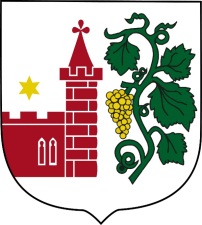 WYCIĄG Z OGŁOSZEŃWÓJTA  GMINY WIŃSKOw sprawie : podania do publicznej  wiadomości  nieruchomości z terenu Gminy Wińsko przeznaczonych do sprzedaży w drodze  drugiego  ustnego przetargu nieograniczonego  Z ogłoszeniem na sprzedaż nieruchomości można zapoznać się oraz  uzyskać szczegółowe informacje w pokoju nr 11 , tel. 71  38-04-205.Ogłoszenia podaje sie są na stronach internetowych www.winsko.pl i w Biuletynie Informacji Publicznej Gminy Wińsko www.bip.winsko.pl oraz na tablicach ogłoszeń w siedzibie Urzędu Gminy i miejscowościach oraz w  gazecie „Gazeta Lubińska”.Nr konta na które należy wpłać wadium Gmina Wińsko 36  9598 0007 0100 0172  2001  0147 -dowód wpłaty wadium należy przedłożyć komisji w dniu przetargu.                                                                                                                                                                   Wójt Gminy Wińsko                                                                                                                                                            Jolanta Krysowata- ZielnicaPoz.Nieruchomość położona w obrębieKsięga wieczystaNr działkiPow. w haOpis nieruchomościPrzeznaczenie w planiezagospodarowaniaWysokość wadium  w  złotych oraz termin wniesieniaCenaTermin zapłatyDzień, godzina przetargu oraz miejsce  MałowiceWR1l/00025255/4288/30,1126Nieruchomość gruntowaBrak planu4.000,- do 17.01.2022r.25.000,00Przed zawarciem aktu notarialnego21.01.2022 roku pokój nr 11
o godz. 1100AleksandrowiceWR1l/00024437/754/10,8028Nieruchomość gruntowaBrak planu15.000,- do 17.01.2022r.80.000,00Przed zawarciem aktu notarialnego21.01.2022 roku pokój nr 11
 o godz. 1200MorzynaWR1l/00016186/3209/10.0773Nieruchomość zabudowana budynkiem mieszkalnymBrak planu7.000,- do 17.01.2022r.28.700,00Przed zawarciem aktu notarialnego21.01.2022 roku pokój nr 11 
o godz. 1300